University of Toledo Medical Center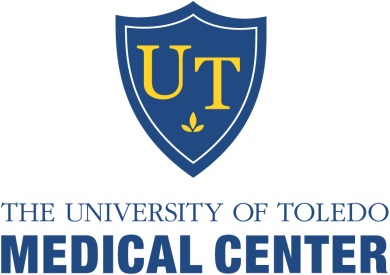 Department of Orthopaedic SurgeryThe University of Toledo is accredited by the Accreditation Council for Continuing Medical Education (ACCME) to provide continuing medical education for physicians. The University of Toledo designates this enduring activity for a maximum of 2 AMA PRA Category 1 CreditsTM. Physicians should claim only the credit commensurate with the extent of their participation in the activity. Release Date:  November 2020		Termination Date July 30, 2022Name: _______________________________________________ Degree: _______________________Specialty: _____________________________________________Address: ___________________________________________________________________________Phone: __________________________________Email (Required):______________________________Learning Objectives: Participants will be able to:Describe common orthopaedic concernsReview new treatment options available for common orthopaedic injuries.November 2020 Orthopaedic Monthly QuestionsPlease check the appropriate answer and mail back to the CME office to receive credit. Bibliographic References: * Kravets I. Paget's Disease of Bone: Diagnosis and Treatment. Am J Med. 2018 Nov;131(11):1298-1303. doi: 10.1016/j.amjmed.2018.04.028. Epub 2018 May 10. PMID: 29752905.* Olson SA, Glasgow RR. Acute compartment syndrome in lower extremity musculoskeletal trauma. J Am Acad Orthop Surg. 2005 Nov;13(7):436-44. doi: 10.5435/00124635-200511000-00003. PMID: 16272268. * Roedl JB, Nevalainen M, Gonzalez FM, Dodson CC, Morrison WB, Zoga AC. Frequency, imaging findings, risk factors, and long-term sequelae of distal clavicular osteolysis in young patients. Skeletal Radiol. 2015 May;44(5):659-66. doi: 10.1007/s00256-014-2092-2. Epub 2015 Jan 7. PMID: 25560997.* Sarmast AH, Kirmani AR, Bhat AR. Coccygectomy for Coccygodynia: A Single Center Experience Over 5 Years. Asian J Neurosurg. 2018 Apr-Jun;13(2):277-282. doi: 10.4103/1793-5482.228568. PMID: 29682021. To receive CME Credit, you must obtain at least 80% (4/5). _____ Check Payment: Mail ($15 payable to UT-CME) along with completed post-test to: Center for Continuing Medical Education, The University of Toledo, 3000  Arlington Ave, MS #1092, Toledo, OH  43614._____ Credit Card Payment: Email completed post-test to:ContinuingMedEd@utoledo.edu  (include phone # so we can contact you to obtain payment information)What absolute pressure is considered to be diagnostic of acute compartment syndrome? <30mmHg<20mmHg>30mmHg20-30mmHgWhich of the following could be a cause of coccydynia? Falling BackwardsMalignancyPregnancy/Labor        D)    All of the Above
What does Paget’s Disease of the spine appear as on x-ray?
A)    Normal Spinal X-ray        B)    Picture Frame Vertebra Body        C)    Ivory Vertebra Sign        D)    Horizontal StripesOsteolysis of the clavicle can occur in whom?        A)    Weight LiftersVolleyball PlayersSoccer PlayersTennis PlayersWhat direction does the patella move in quadriceps tendon rupture?ProximallyDistallyMedially Laterally 